В нашей школе проходила неделя психологии. В рамках этой недели было одно из самых восхитительных мероприятий «Коробка добра». Суть данного мероприятия заключается в обмене подарками между учащимися всей начальной школы и даже учителями.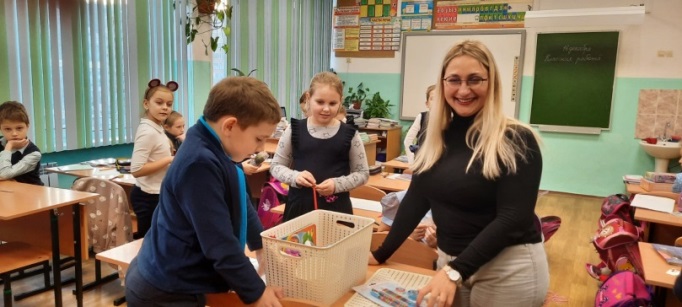 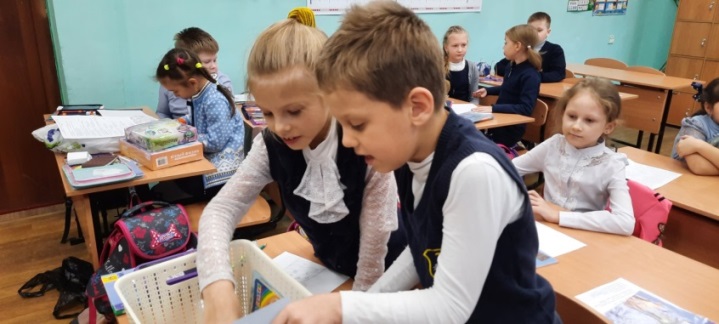 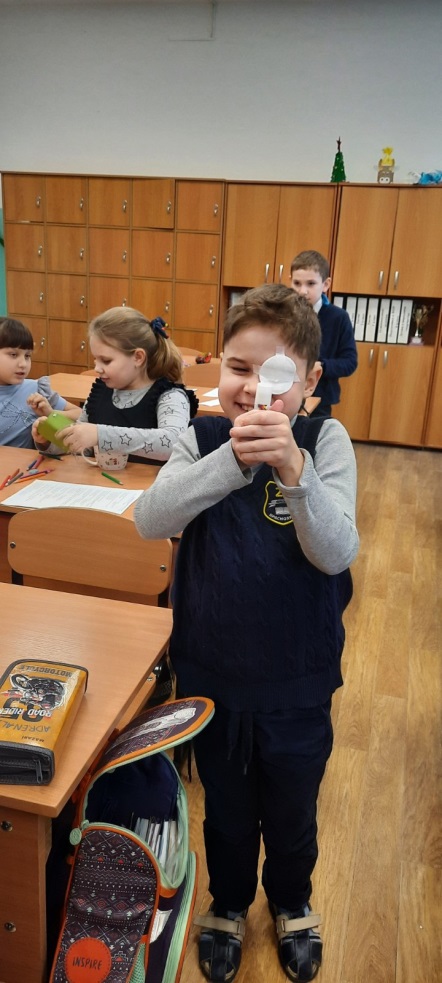 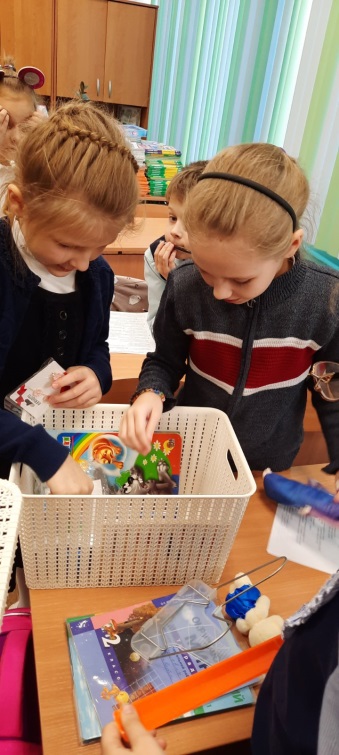 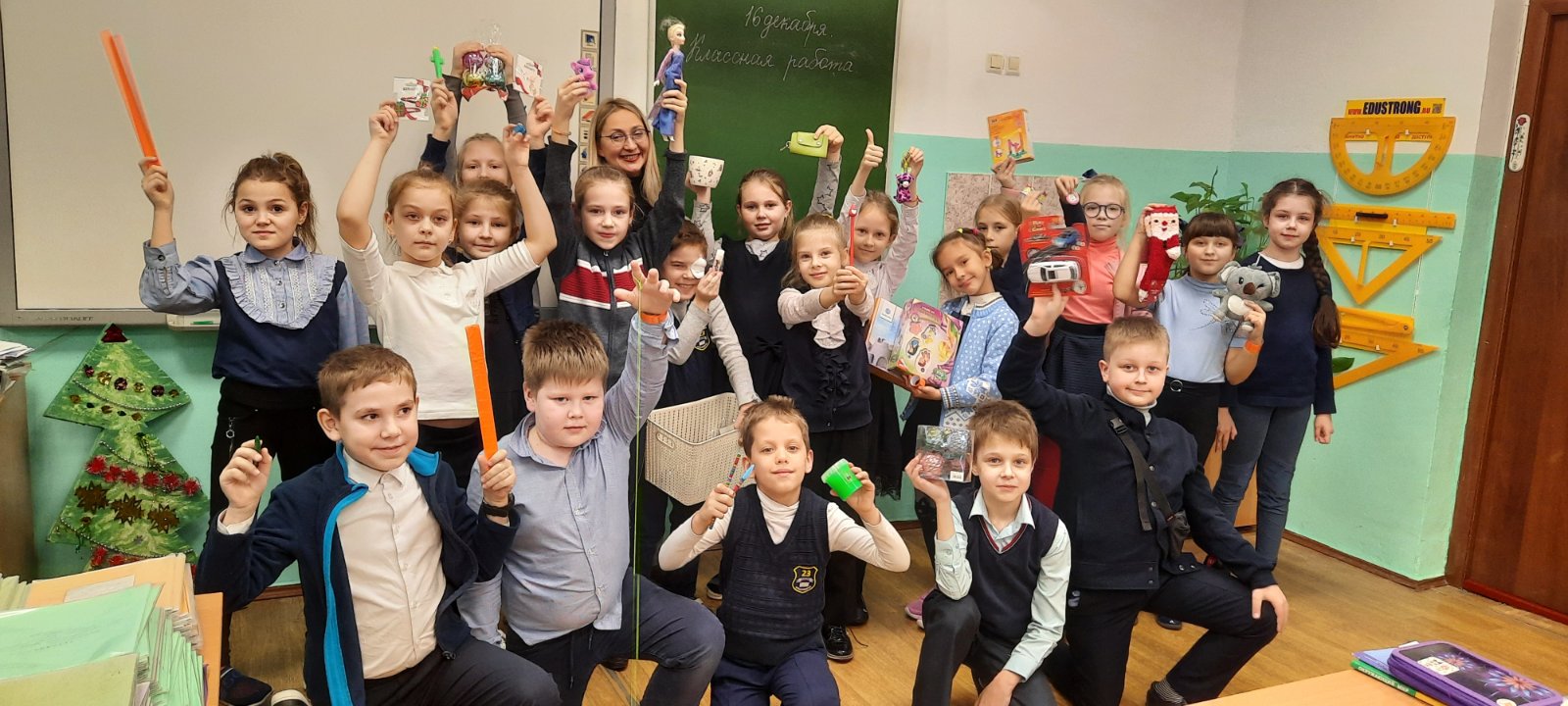 Было очень здорово, ведь каждый получил свой подарок и подарил свой. А также в рамках недели психологии мы играли в настольные игры, направленные на сплочение и без того дружного нашего коллектива и носящие интеллектуальный характер.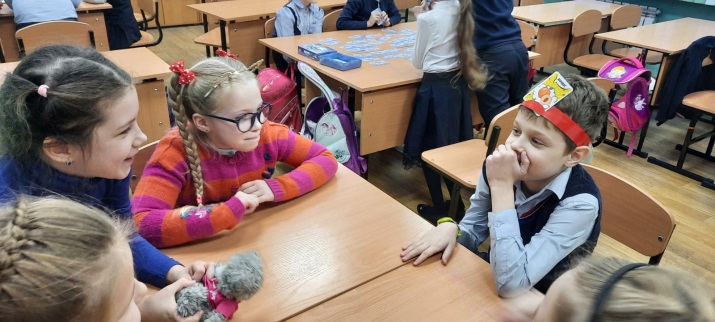 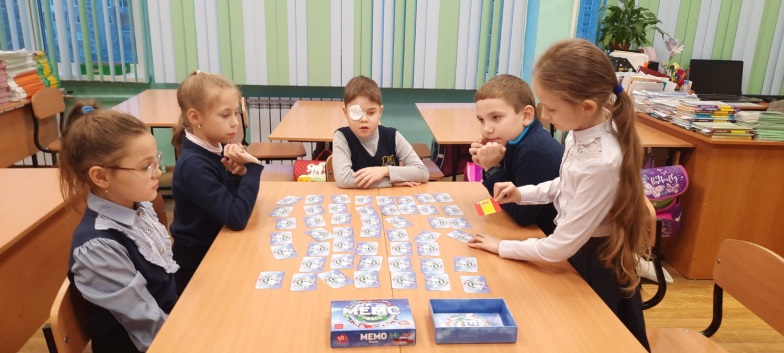 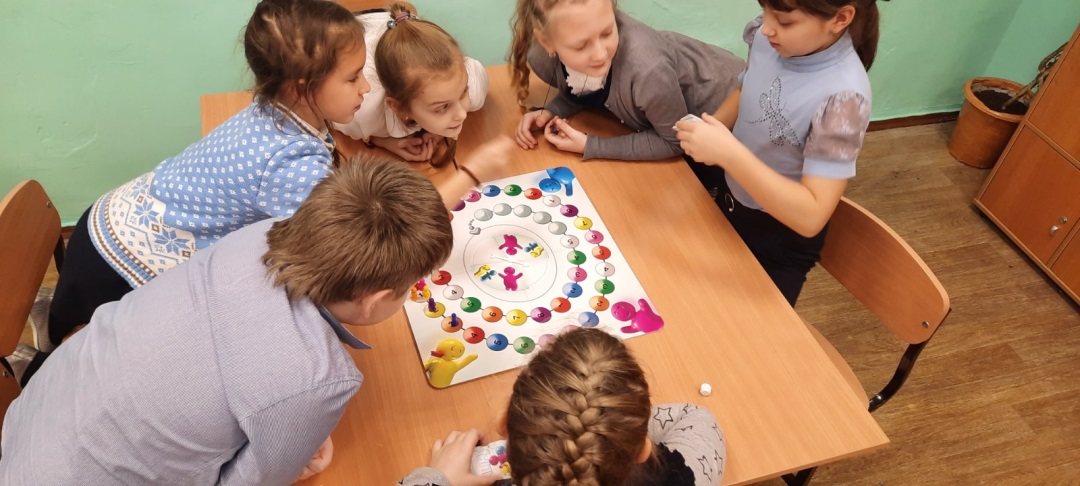 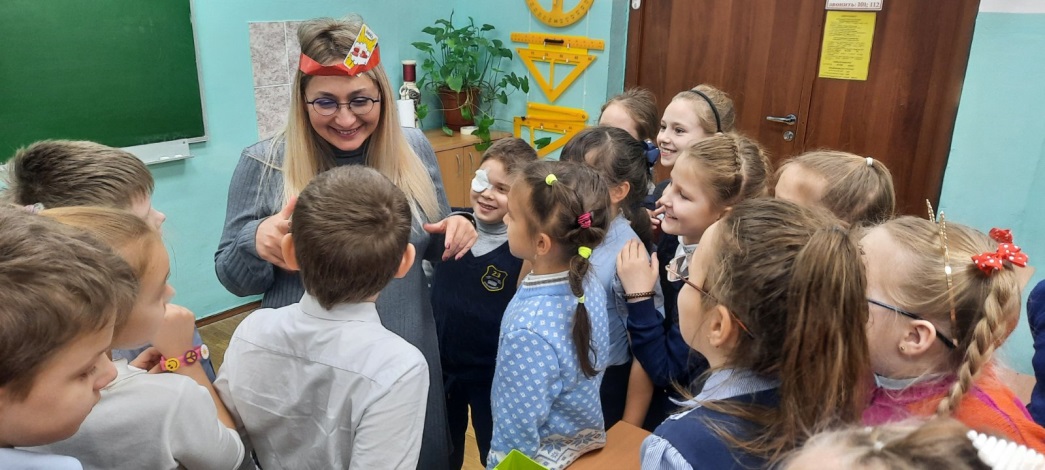 Большое спасибо нашему психологу, Елене Вениаминовне.